FORM E-1EXAMPLE: LODGE GROUP ALLOCATION –(Please download actual lodge booking form) 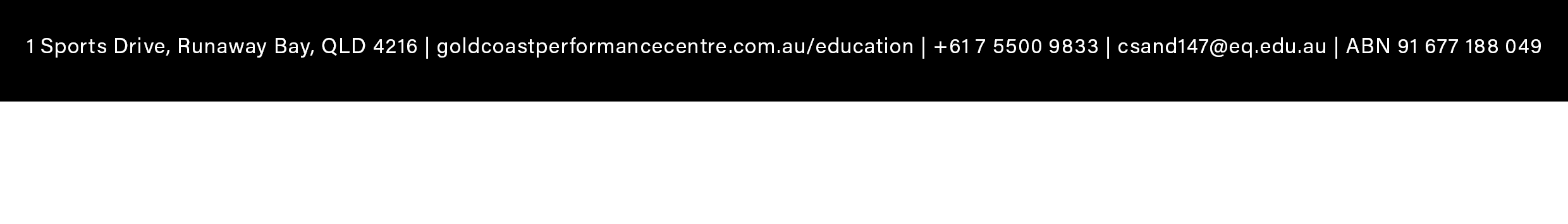 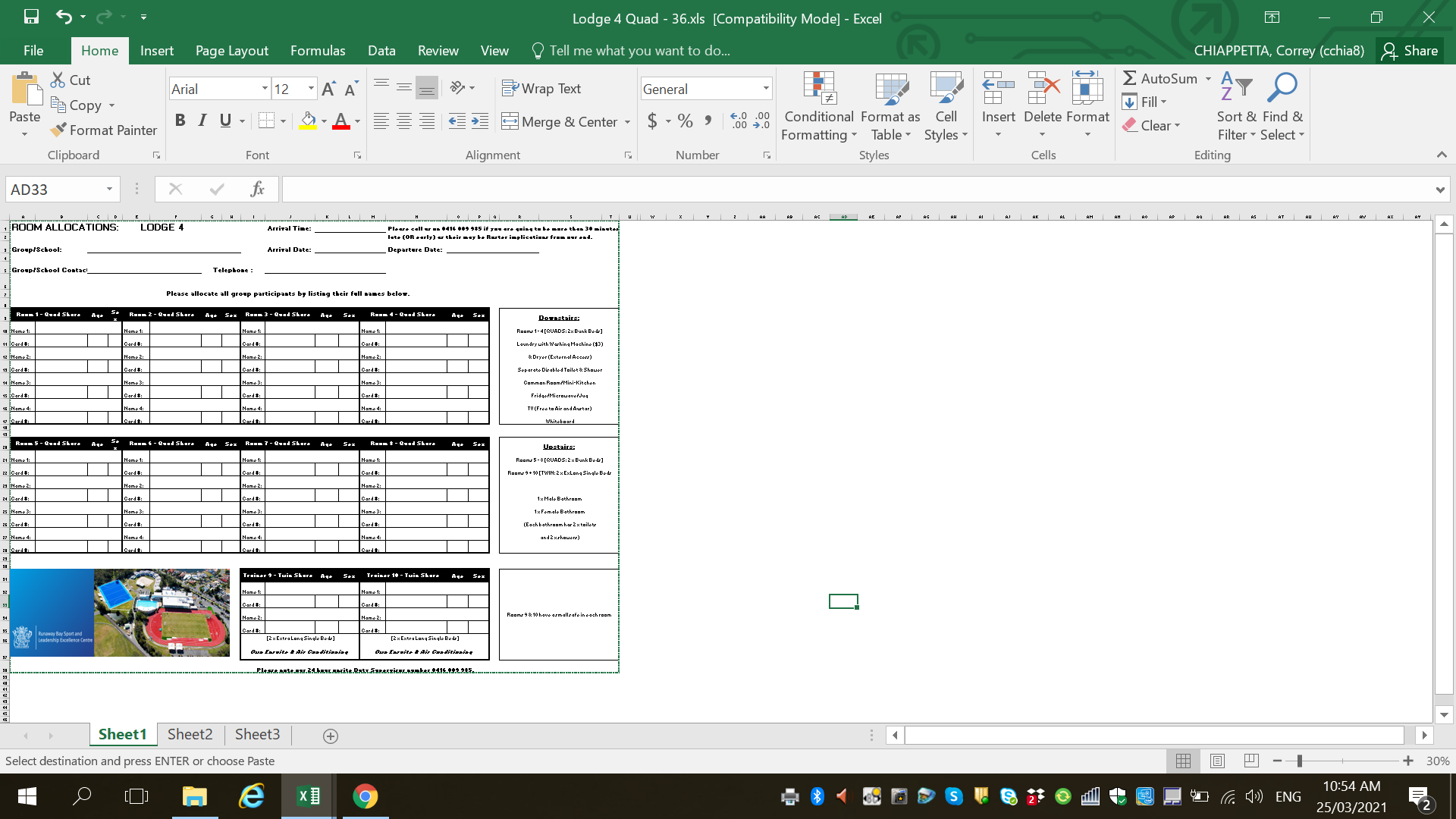 